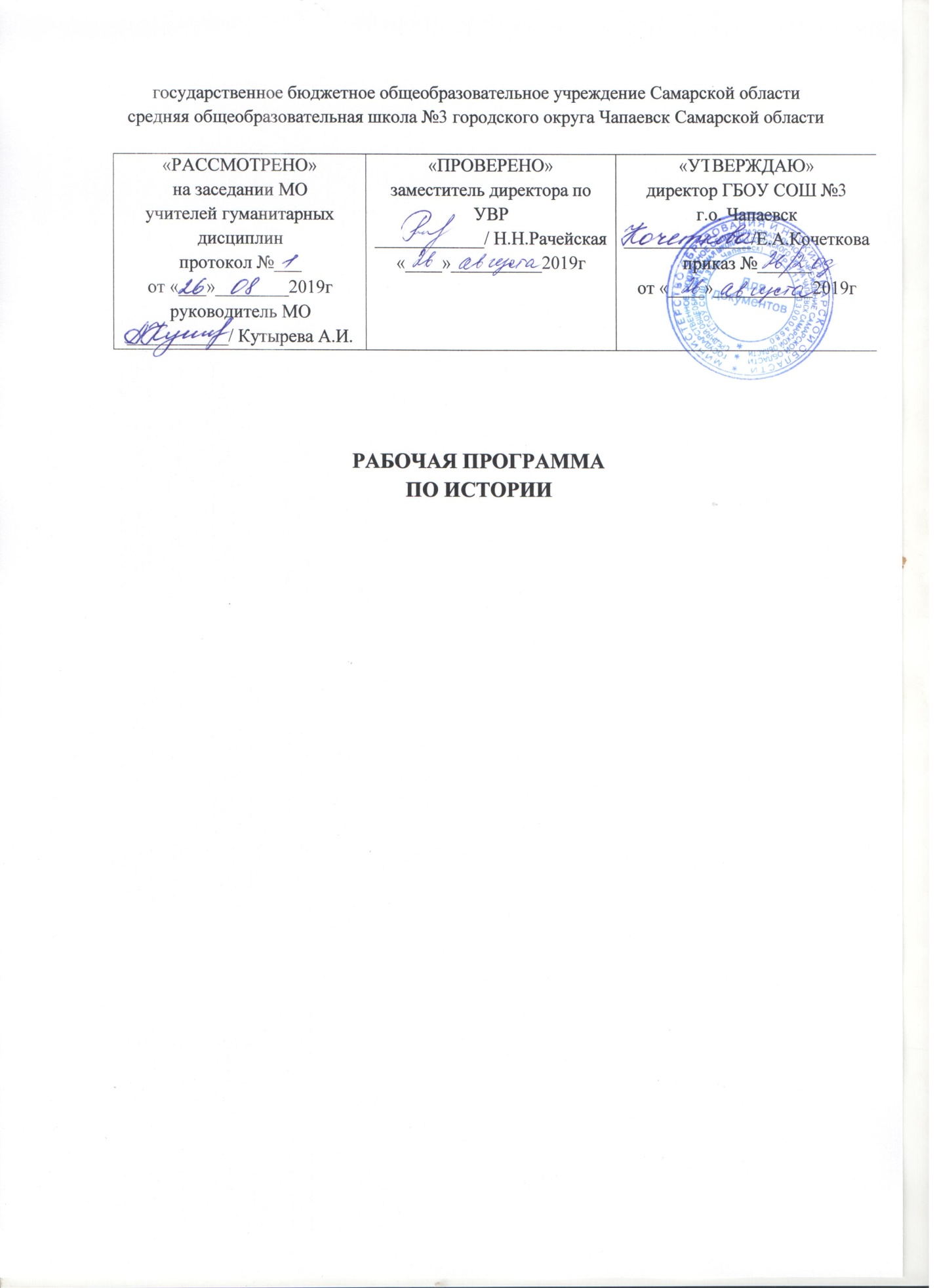 Рабочая программа по истории для 10-11 классов составлена с использованием материалов Федерального государственного образовательного стандарта среднего общего образования (утвержден приказом Минобрнауки от 06.10.2009 №413), Концепции нового учебно-методического комплекса по отечественной истории (URL: https://histrf.ru/biblioteka/b/kontsieptsiia-novogho-uchiebno-mietodichieskogho-komplieksa-po-otiechiestviennoi-istorii);  Рабочей программы«История России».6-10 классы: учебное пособие для общеобразовательных организаций /А.А. Данилов, О.Н. Журавлёва, И.Е. Барыкина.- М.: Просвещение,2017; Авторской программы О.В. Волобуева «Россия и мир. 10-11 кл.». М.: Дрофа,2017; Авторской программы А.А Левандовского и Н.С. Борисова «История России». - М.: Просвещение, 2017. ПЛАНИРУЕМЫЕ РЕЗУЛЬТАТЫ ОБУЧЕНИЯ1. Метапредметные результаты:Метапредметные результаты освоения основной образовательной программы представлены тремя группами универсальных учебных действий (УУД).Регулятивные универсальные учебные действияВыпускник научится:самостоятельно определять цели, задавать параметры и критерии, по которым можно определить, что цель достигнута;оценивать возможные последствия достижения поставленной цели в деятельности, собственной жизни и жизни окружающих людей, основываясь на соображениях этики и морали;ставить и формулировать собственные задачи в образовательной деятельности и жизненных ситуациях;оценивать ресурсы, в том числе время и другие нематериальные ресурсы, необходимые для достижения поставленной цели;выбирать путь достижения цели, планировать решение поставленных задач, оптимизируя материальные и нематериальные затраты; организовывать эффективный поиск ресурсов, необходимых для достижения поставленной цели;сопоставлять полученный результат деятельности с поставленной заранее целью.2. Познавательные универсальные учебные действияВыпускник научится: искать и находить обобщенные способы решения задач, в том числе, осуществлять развернутый информационный поиск и ставить на его основе новые (учебные и познавательные) задачи;критически оценивать и интерпретировать информацию с разных позиций,  распознавать и фиксировать противоречия в информационных источниках;использовать различные модельно-схематические средства для представления существенных связей и отношений, а также противоречий, выявленных в информационных источниках;находить и приводить критические аргументы в отношении действий и суждений другого; спокойно и разумно относиться к критическим замечаниям в отношении собственного суждения, рассматривать их как ресурс собственного развития;выходить за рамки учебного предмета и осуществлять целенаправленный поиск возможностей для  широкого переноса средств и способов действия;выстраивать индивидуальную образовательную траекторию, учитывая ограничения со стороны других участников и ресурсные ограничения;менять и удерживать разные позиции в познавательной деятельности.Коммуникативные универсальные учебные действияВыпускник научится:осуществлять деловую коммуникацию как со сверстниками, так и со взрослыми (как внутри образовательной организации, так и за ее пределами), подбирать партнеров для деловой коммуникации исходя из соображений результативности взаимодействия, а не личных симпатий;при осуществлении групповой работы быть как руководителем, так и членом команды в разных ролях (генератор идей, критик, исполнитель, выступающий, эксперт и т.д.);координировать и выполнять работу в условиях реального, виртуального и комбинированного взаимодействия;развернуто, логично и точно излагать свою точку зрения с использованием адекватных (устных и письменных) языковых средств;распознавать конфликтогенные ситуации и предотвращать конфликты до их активной фазы, выстраивать деловую и образовательную коммуникацию, избегая личностных оценочных суждений.2. Личностные результаты:Личностные результаты в сфере отношений обучающихся к себе, к своему здоровью, к познанию себя:ориентация обучающихся на достижение личного счастья, реализацию позитивных жизненных перспектив, инициативность, креативность, готовность и способность к личностному самоопределению, способность ставить цели и строить жизненные планы;готовность и способность обеспечить себе и своим близким достойную жизнь в процессе самостоятельной, творческой и ответственной деятельности;готовность и способность обучающихся к отстаиванию личного достоинства, собственного мнения, готовность и способность вырабатывать собственную позицию по отношению к общественно-политическим событиям прошлого и настоящего на основе осознания и осмысления истории, духовных ценностей и достижений нашей страны;готовность и способность обучающихся к саморазвитию и самовоспитанию в соответствии с общечеловеческими ценностями и идеалами гражданского общества, потребность в физическом самосовершенствовании, занятиях спортивно-оздоровительной деятельностью;принятие и реализация ценностей здорового и безопасного образа жизни, бережное, ответственное и компетентное отношение к собственному физическому и психологическому здоровью; неприятие вредных привычек: курения, употребления алкоголя, наркотиков.Личностные результаты в сфере отношений обучающихся к России как к Родине (Отечеству): российская идентичность, способность к осознанию российской идентичности в поликультурном социуме, чувство причастности к историко-культурной общности российского народа и судьбе России, патриотизм, готовность к служению Отечеству, его защите; уважение к своему народу, чувство ответственности перед Родиной, гордости за свой край, свою Родину, прошлое и настоящее многонационального народа России, уважение к государственным символам (герб, флаг, гимн);формирование уважения к русскому языку как государственному языку Российской Федерации, являющемуся основой российской идентичности и главным фактором национального самоопределения;воспитание уважения к культуре, языкам, традициям и обычаям народов, проживающих в Российской Федерации.Личностные результаты в сфере отношений обучающихся к закону, государству и к гражданскому обществу: гражданственность, гражданская позиция активного и ответственного члена российского общества, осознающего свои конституционные права и обязанности, уважающего закон и правопорядок, осознанно принимающего традиционные национальные и общечеловеческие гуманистические и демократические ценности, готового к участию в общественной жизни;признание неотчуждаемости основных прав и свобод человека, которые принадлежат каждому от рождения, готовность к осуществлению собственных прав и свобод без нарушения прав и свобод других лиц, готовность отстаивать собственные права и свободы человека и гражданина согласно общепризнанным принципам и нормам международного права и в соответствии с Конституцией Российской Федерации, правовая и политическая грамотность;мировоззрение, соответствующее современному уровню развития науки и общественной практики, основанное на диалоге культур, а также различных форм общественного сознания, осознание своего места в поликультурном мире; интериоризация ценностей демократии и социальной солидарности, готовность к договорному регулированию отношений в группе или социальной организации;готовность обучающихся к конструктивному участию в принятии решений, затрагивающих их права и интересы, в том числе в различных формах общественной самоорганизации, самоуправления, общественно значимой деятельности; приверженность идеям интернационализма, дружбы, равенства, взаимопомощи народов; воспитание уважительного отношения к национальному достоинству людей, их чувствам, религиозным убеждениям;  готовность обучающихся противостоять идеологии экстремизма, национализма, ксенофобии; коррупции; дискриминации по социальным, религиозным, расовым, национальным признакам и другим негативным социальным явлениям. Личностные результаты в сфере отношений обучающихся с окружающими людьми: нравственное сознание и поведение на основе усвоения общечеловеческих ценностей, толерантного сознания и поведения в поликультурном мире, готовности и способности вести диалог с другими людьми, достигать в нем взаимопонимания, находить общие цели и сотрудничать для их достижения; принятие гуманистических ценностей, осознанное, уважительное и доброжелательное отношение к другому человеку, его мнению, мировоззрению;способность к сопереживанию и формирование позитивного отношения к людям, в том числе к лицам с ограниченными возможностями здоровья и инвалидам; бережное, ответственное и компетентное отношение к физическому и психологическому здоровью других людей, умение оказывать первую помощь;формирование выраженной в поведении нравственной позиции, в том числе способности к сознательному выбору добра, нравственного сознания и поведения на основе усвоения общечеловеческих ценностей и нравственных чувств (чести, долга, справедливости, милосердия и дружелюбия); развитие компетенций сотрудничества со сверстниками, детьми младшего возраста, взрослыми в образовательной, общественно полезной, учебно-исследовательской, проектной и других видах деятельности. Личностные результаты в сфере отношений обучающихся к окружающему миру, живой природе, художественной культуре: мировоззрение, соответствующее современному уровню развития науки, значимости науки, готовность к научно-техническому творчеству, владение достоверной информацией о передовых достижениях и открытиях мировой и отечественной науки, заинтересованность в научных знаниях об устройстве мира и общества;готовность и способность к образованию, в том числе самообразованию, на протяжении всей жизни; сознательное отношение к непрерывному образованию как условию успешной профессиональной и общественной деятельности; экологическая культура, бережное отношения к родной земле, природным богатствам России и мира; понимание влияния социально-экономических процессов на состояние природной и социальной среды, ответственность за состояние природных ресурсов; умения и навыки разумного природопользования, нетерпимое отношение к действиям, приносящим вред экологии; приобретение опыта эколого-направленной деятельности;эстетическое отношения к миру, готовность к эстетическому обустройству собственного быта. Личностные результаты в сфере отношений обучающихся к семье и родителям, в том числе подготовка к семейной жизни:ответственное отношение к созданию семьи на основе осознанного принятия ценностей семейной жизни; положительный образ семьи, родительства (отцовства и материнства), интериоризация традиционных семейных ценностей. Личностные результаты в сфере отношения обучающихся к труду, в сфере социально-экономических отношений:уважение ко всем формам собственности, готовность к защите своей собственности, осознанный выбор будущей профессии как путь и способ реализации собственных жизненных планов;готовность обучающихся к трудовой профессиональной деятельности как к возможности участия в решении личных, общественных, государственных, общенациональных проблем;потребность трудиться, уважение к труду и людям труда, трудовым достижениям, добросовестное, ответственное и творческое отношение к разным видам трудовой деятельности;готовность к самообслуживанию, включая обучение и выполнение домашних обязанностей.Личностные результаты в сфере физического, психологического, социального и академического благополучия обучающихся:физическое, эмоционально-психологическое, социальное благополучие обучающихся в жизни образовательной организации, ощущение детьми безопасности и психологического комфорта, информационной безопасности.3. Предметные результаты:Выпускник на базовом уровне научится:рассматривать историю России как неотъемлемую часть мирового исторического процесса; знать основные даты и временные периоды всеобщей и отечественной истории из раздела дидактических единиц;определять последовательность и длительность исторических событий, явлений, процессов;характеризовать место, обстоятельства, участников, результаты важнейших исторических событий;представлять культурное наследие России и других стран; работать с историческими документами; сравнивать различные исторические документы, давать им общую характеристику; критически анализировать информацию из различных источников; соотносить иллюстративный материал с историческими событиями, явлениями, процессами, персоналиями;использовать статистическую (информационную) таблицу, график, диаграмму как источники информации;использовать аудиовизуальный ряд как источник информации;составлять описание исторических объектов и памятников на основе текста, иллюстраций, макетов, интернет-ресурсов; работать с хронологическими таблицами, картами и схемами; читать легенду исторической карты; владеть основной современной терминологией исторической науки, предусмотренной программой; демонстрировать умение вести диалог, участвовать в дискуссии по исторической тематике; оценивать роль личности в отечественной истории ;ориентироваться в дискуссионных вопросах российской истории  и существующих в науке их современных версиях и трактовках.Выпускник на базовом уровне получит возможность научиться:демонстрировать умение сравнивать и обобщать исторические события российской и мировой истории, выделять ее общие черты и национальные особенности и понимать роль России в мировом сообществе;устанавливать аналогии и оценивать вклад разных стран в сокровищницу мировой культуры; определять место и время создания исторических документов; проводить отбор необходимой информации и использовать информацию Интернета, телевидения и других СМИ при изучении политической деятельности современных руководителей России и ведущих зарубежных стран; характеризовать современные версии и трактовки важнейших проблем отечественной и всемирной истории;понимать объективную и субъективную обусловленность оценок российскими и зарубежными историческими деятелями характера и значения социальных реформ и контрреформ, внешнеполитических событий, войн и революций; использовать картографические источники для описания событий и процессов новейшей отечественной истории и привязки их к месту и времени; представлять историческую информацию в виде таблиц, схем, графиков и др., заполнять контурную карту;соотносить историческое время, исторические события, действия и поступки исторических личностей ; анализировать и оценивать исторические события местного масштаба в контексте общероссийской и мировой истории ; обосновывать собственную точку зрения по ключевым вопросам истории России Новейшего времени с опорой на материалы из разных источников, знание исторических фактов, владение исторической терминологией; приводить аргументы и примеры в защиту своей точки зрения; применять полученные знания при анализе современной политики России;владеть элементами проектной деятельности.Выпускник на углубленном уровне научится:владеть системными историческими знаниями, служащими основой для понимания места и роли России в мировой истории, соотнесения (синхронизации) событий и процессов всемирной, национальной и региональной/локальной истории;характеризовать особенности исторического пути России, ее роль в мировом сообществе;определять исторические предпосылки, условия, место и время создания исторических документов;использовать приемы самостоятельного поиска и критического анализа историко-социальной информации в Интернете, на телевидении, в других СМИ, ее систематизации и представления в различных знаковых системах;определять причинно-следственные, пространственные, временные связи между важнейшими событиями (явлениями, процессами);различать в исторической информации факты и мнения, исторические описания и исторические объяснения;находить и правильно использовать картографические источники для реконструкции исторических событий, привязки их к конкретному месту и времени;презентовать историческую информацию в виде таблиц, схем, графиков;раскрывать сущность дискуссионных, «трудных» вопросов истории России, определять и аргументировать свое отношение к различным версиям, оценкам исторических событий и деятельности личностей на основе представлений о достижениях историографии;соотносить и оценивать исторические события локальной, региональной, общероссийской и мировой истории .;обосновывать с опорой на факты, приведенные в учебной и научно-популярной литературе, собственную точку зрения на основные события истории России Новейшего времени;применять приемы самостоятельного поиска и критического анализа историко-социальной информации, ее систематизации и представления в различных знаковых системах;критически оценивать вклад конкретных личностей в развитие человечества;изучать биографии политических деятелей, дипломатов, полководцев на основе комплексного использования энциклопедий, справочников;объяснять, в чем состояли мотивы, цели и результаты деятельности исторических личностей и политических групп в истории; самостоятельно анализировать полученные данные и приходить к конкретным результатам на основе вещественных данных, полученных в результате исследовательских раскопок;объяснять, в чем состояли мотивы, цели и результаты деятельности исторических личностей и политических групп в истории;давать комплексную оценку историческим периодам (в соответствии с периодизацией, изложенной в историко-культурном стандарте), проводить временной и пространственный анализ.Выпускник на углубленном уровне получит возможность научиться:использовать принципы структурно-функционального, временнóго и пространственного анализа при работе с источниками, интерпретировать и сравнивать содержащуюся в них информацию с целью реконструкции фрагментов исторической действительности, аргументации выводов, вынесения оценочных суждений;анализировать и сопоставлять как научные, так и вненаучные версии и оценки исторического прошлого, отличать интерпретации, основанные на фактическом материале, от заведомых искажений, фальсификации;устанавливать причинно-следственные, пространственные, временные связи исторических событий, явлений, процессов на основе анализа исторической ситуации; определять и аргументировать свое отношение к различным версиям, оценкам исторических событий и деятельности личностей на основе представлений о достижениях историографии;применять элементы источниковедческого анализа при работе с историческими материалами (определение принадлежности и достоверности источника, обстоятельства и цели его создания, позиций авторов и др.), излагать выявленную информацию, раскрывая ее познавательную ценность;целенаправленно применять элементы методологических знаний об историческом процессе, начальные историографические умения в познавательной, проектной, учебно-исследовательской деятельности, социальной практике, поликультурном общении, общественных обсуждениях и т.д.;знать основные подходы (концепции) в изучении истории;знакомиться с оценками «трудных» вопросов истории;работать с историческими источниками, самостоятельно анализировать документальную базу по исторической тематике; оценивать различные исторические версии;исследовать с помощью исторических источников особенности экономической и политической жизни Российского государства в контексте мировой истории ХХ в.;корректно использовать терминологию исторической науки в ходе выступления, дискуссии и т.д.;представлять результаты историко-познавательной деятельности в свободной форме с ориентацией на заданные параметры деятельности.СОДЕРЖАНИЕ УЧЕБНОГО КУРСА10 классТема I. Россия в годы «великих потрясений» ( 9 ч.)Россия и мир накануне Первой мировой войны. Вступление России в войну. Геополитические и военно-стратегические планы командования. Боевые действия на австро-германском и кавказском фронтах, взаимодействие с союзниками по Антанте. Брусиловский прорыв и его значение. Массовый героизм воинов. Национальные подразделения и женские батальоны в составе русской армии. Людские потери. Плен. Тяготы окопной жизни и изменения в настроениях солдат. Политизация и начало морального разложения армии. Власть, экономика и общество в условиях войны. Милитаризация экономики. Формирование военно-промышленных комитетов. Пропаганда патриотизма и восприятие войны обществом. Содействие гражданского населения армии и создание общественных организаций помощи фронту. Благотворительность. Введение государством карточной системы снабжения в городе и разверстки в деревне. Война и реформы: несбывшиеся ожидания. Нарастание экономического кризиса и смена общественных настроений: от патриотического подъема к усталости и отчаянию от войны. Кадровая чехарда в правительстве.Взаимоотношения представительной и исполнительной ветвей власти. «Прогрессивный блок» и его программа. Распутинщина и десакрализация власти. Эхо войны на окраинах империи: восстание в Средней Азии и Казахстане. Политические партии и война: оборонцы, интернационалисты и «пораженцы». Влияние большевистской пропаганды. Возрастание роли армии в жизни общества.Российская империя накануне революции. Территория и население. Объективные и субъективные причины обострения экономического и политического кризиса. Война как революционизирующий фактор. Национальные и конфессиональные проблемы. Незавершенность и противоречия модернизации. Основные социальные слои, политические партии и их лидеры накануне революции. Основные этапы и хронология революции 1917 г. Февраль – март: восстание в Петрограде и падение монархии. Конец российской империи. Реакция за рубежом. Отклики внутри страны: Москва, периферия, фронт, национальные регионы. Революционная эйфория. Формирование Временного правительства и программа его деятельности. Петроградский Совет рабочих и солдатских депутатов и его декреты. Весна – лето: «зыбкое равновесие» политических сил при росте влияния большевиков во главе с В.И. Лениным. Июльский кризис и конец «двоевластия».православная церковь. Всероссийский Поместный собор и восстановление патриаршества. Выступление Корнилова против Временного правительства. 1 сентября 1917 г.: провозглашение России республикой. 25 октября (7 ноября по новому стилю): свержение Временного правительства и взятие власти большевиками («октябрьская революция»). Создание коалиционного правительства большевиков и левых эсеров. В.И. Ленин как политический деятель.Диктатура пролетариата как главное условие социалистических преобразований. Первые мероприятия большевиков в политической и экономической сферах. Борьба за армию. Декрет о мире и заключение Брестского мира. Отказ новой власти от финансовых обязательств Российской империи. Национализация промышленности.«Декрет о земле» и принципы наделения крестьян землей. Отделение церкви от государства и школы от церкви.Слом старого и создание нового госаппарата. Советы как форма власти. Слабость центра и формирование «многовластия» на местах. ВЦИК Советов. Совнарком. ВЧК по борьбе с контрреволюцией и саботажем. Создание Высшего совета народного хозяйства (ВСНХ) и территориальных совнархозов. Первая Конституция России 1918 г.Установление советской власти в центре и на местах осенью 1917 – весной 1918 г.: Центр, Украина, Поволжье, Урал, Сибирь, Дальний Восток, Северный Кавказ и Закавказье, Средняя Азия. Начало формирования основных очагов сопротивления большевикам. Ситуация на Дону. Позиция Украинской Центральной рады. Восстание чехословацкого корпуса. Гражданская война как общенациональная катастрофа. Человеческие потери. Причины, этапы и основные события Гражданской войны. Военная интервенция. Палитра антибольшевистских сил: их характеристика и взаимоотношения. Идеология Белого движения. Комуч, Директория, правительства А.В. Колчака, А.И. Деникина и П.Н. Врангеля. Положение населения на территориях антибольшевистских сил. Повстанчество в Гражданской войне. Будни села: «красные» продотряды и «белые» реквизиции. Политика «военного коммунизма». Продразверстка, принудительная трудовая повинность, сокращение роли денежных расчетов и административное распределение товаров и услуг. «Главкизм». Разработка плана ГОЭЛРО. Создание регулярной Красной Армии. Использование военспецов. Выступление левых эсеров. Террор «красный» и «белый» и его масштабы. Убийство царской семьи. Ущемление прав Советов в пользу чрезвычайных органов – ЧК, комбедов и ревкомов. Особенности Гражданской войны на Украине, в Закавказье и Средней Азии, в Сибири и на Дальнем Востоке. Польско-советская война. Поражение армии Врангеля в Крыму.Причины победы Красной Армии в Гражданской войне. Вопрос о земле. Национальный фактор в Гражданской войне. Декларация прав народов России и ее значение. Эмиграция и формирование Русского зарубежья. Последние отголоски Гражданской войны в регионах в конце 1921–1922 гг.«Несвоевременные мысли» М. Горького. Создание Государственной комиссии по просвещению и Пролеткульта. Наглядная агитация и массовая пропаганда коммунистических идей. «Окна сатиры РОСТА». План монументальной пропаганды. Национализация театров икинематографа. Издание «Народной библиотеки». Пролетаризация вузов, организация рабфаков. Антирелигиозная пропаганда и секуляризация жизни общества. Ликвидация сословных привилегий. Законодательное закрепление равноправия полов. Повседневная жизнь и общественные настроения. Городской быт: бесплатный транспорт, товары по карточкам, субботники и трудовые мобилизации. Деятельность Трудовых армий. Комитеты бедноты и рост социальной напряженности в деревне. Кустарные промыслы как средство выживания. Голод, «черный рынок» и спекуляция. Проблема массовой детской беспризорности. Влияние военной обстановки на психологию населения.Тема II. Советский союз в 1920—1930-х гг. (13 ч.)Катастрофические последствия Первой мировой и Гражданской войн. Демографическая ситуация в начале 1920-х гг. Экономическая разруха. Голод 1921–1922 гг. и его преодоление. Реквизиция церковного имущества, сопротивление верующих и преследование священнослужителей. Крестьянские восстания в Сибири, на Тамбовщине, в Поволжье и др. Кронштадтское восстание. Отказ большевиков от «военного коммунизма» и переход к новой экономической политике (нэп). Использование рыночных механизмов и товарно-денежных отношений для улучшения экономической ситуации. Замена продразверстки в деревне единым продналогом. Иностранные концессии. Стимулирование кооперации. Финансовая реформа 1922–1924 гг. Создание Госплана и разработка годовых и пятилетних планов развития народного хозяйства. Попытки внедрения научной организации труда (НОТ) на производстве. Учреждение в СССР звания «Герой Труда» (1927 г., с 1938 г. – Герой Социалистического Труда).Предпосылки и значение образования СССР. Принятие Конституции СССР 1924 г. Ситуация в Закавказье и Средней Азии. Создание новых национальных образований в 1920-е гг. Политика «коренизации» и борьба по вопросу о национальном строительстве. Административно-территориальные реформы 1920-х гг. Ликвидация небольшевистских партий и установление в СССР однопартийной политической системы. Смерть В.И. Ленина и борьба за власть. В.И. Ленин в оценках современников и историков. Ситуация в партии и возрастание роли партийного аппарата. Роль И.В. Сталина в создании номенклатуры. Ликвидация оппозиции внутри ВКП(б) к концу 1920-х гг. Социальная политика большевиков. Положение рабочих и крестьян. Эмансипация женщин. Молодежная политика. Социальные «лифты». Становление системы здравоохранения. Охрана материнства и детства. Борьба с беспризорностью и преступностью. Организация детского досуга. Меры по сокращению безработицы. Положение бывших представителей «эксплуататорских классов». Лишенцы. Деревенский социум: кулаки, середняки и бедняки. Сельскохозяйственные коммуны, артели и ТОЗы. Отходничество. Сдача земли в аренду.«Великий перелом». Перестройка экономики на основе командного администрирования. Форсированная индустриализация: региональная и национальная специфика. Создание рабочих и инженерных кадров. Социалистическое соревнование. Ударники и стахановцы. Ликвидация частной торговли и предпринимательства. Кризис снабжения и введение карточной системы. Коллективизация сельского хозяйства и ее трагические последствия. «Раскулачивание». Сопротивление крестьян. Становление колхозного строя.Создание МТС. Национальные и региональные особенности коллективизации. Голод в СССР в 1932–1933 гг. как следствие коллективизации. Крупнейшие стройки первых пятилеток в центре и национальных республиках. Днепрострой, Горьковский автозавод. Сталинградский и Харьковский тракторные заводы, Турксиб. Строительство Московского метрополитена. Создание новых отраслей промышленности. Иностранные специалисты и технологии на стройках СССР. Милитаризация народного хозяйства, ускоренное развитие военной промышленности. Результаты, цена и издержки модернизации. Превращение СССР в аграрно-индустриальную державу. Ликвидация безработицы. Успехи и противоречия урбанизации. Утверждение «культа личности» Сталина. Малые «культы» представителей советской элиты и региональных руководителей. Партийные органы как инструмент сталинской политики. Органыгосбезопасности и их роль в поддержании диктатуры. Ужесточение цензуры. Издание «Краткого курса истории ВКП(б)» и усиление идеологического контроля над обществом. Введение паспортной системы. Массовые политические репрессии 1937–1938 гг. «Национальные операции» НКВД. Результаты репрессий на уровне регионов и национальных республик. Репрессии против священнослужителей. ГУЛАГ: социально-политические и национальные характеристики его контингента. Роль принудительного труда в осуществлении индустриализации и в освоении труднодоступных территорий. Советская социальная и национальная политика 1930-х гг. Пропаганда и реальные достижения. Конституция СССР 1936 г.Культурное пространство советского общества в 1920–1930-е гг. Повседневная жизнь и общественные настроения в годы нэпа. Повышение общего уровня жизни. Нэпманы и отношение к ним в обществе. «Коммунистическое чванство». Падение трудовой дисциплины. Разрушение традиционной морали. Отношение к семье, браку, воспитанию детей. Советские обряды и праздники. Наступление на религию. «Союз воинствующих безбожников». Обновленческое движение в церкви. Положение нехристианских конфессий.Культура периода нэпа. Пролеткульт и нэпманская культура. Борьба с безграмотностью. Сельские избы-читальни. Основные направления в литературе (футуризм) и архитектуре (конструктивизм). Достижения в области киноискусства. Культурная революция и ее особенности в национальных регионах. Советский авангард. Создание национальной письменности и смена алфавитов. Деятельность Наркомпроса. Рабфаки. Культура и идеология. Академия наук и Коммунистическая академия, Институты красной профессуры. Создание «нового человека». Пропаганда коллективистских ценностей. Воспитание интернационализма и советского патриотизма. Общественный энтузиазм периода первых пятилеток. Рабселькоры. Развитие спорта. Освоение Арктики. Рекорды летчиков. Эпопея «челюскинцев». Престижность военной профессии и научно-инженерного труда. Учреждение звания Герой Советского Союза (1934 г.) и первые награждения.Культурная революция. От обязательного начального образования – к массовой средней школе. Установление жесткого государственного контроля над сферой литературы и искусства. Создание творческих союзов и их роль в пропаганде советской культуры. Социалистический реализм как художественный метод. Литература и кинематограф 1930-х годов. Культура русского зарубежья. Наука в 1930-е гг. Академия наук СССР. Создание новых научных центров: ВАСХНИЛ, ФИАН, РНИИ и др. Выдающиеся ученые и конструкторы гражданской и военной техники. Формирование национальной интеллигенции. Общественные настроения. Повседневность 1930-х годов. Снижение уровня доходов населения по сравнению с периодом нэпа. Потребление и рынок. Деньги, карточки и очереди. Из деревни в город: последствия вынужденного переселения и миграции населения. Жилищная проблема. Условия труда и быта на стройках пятилеток. Коллективные формы быта. Возвращение к «традиционным ценностям» в середине 1930-х гг. Досуг в городе. Парки культуры и отдыха. ВСХВ в Москве. Образцовые универмаги. Пионерия и комсомол. Военно-спортивные организации. Материнство и детство в СССР. Жизнь в деревне. Трудодни. Единоличники. Личные подсобные хозяйства колхозников.Внешняя политика СССР в 1920–1930-е годы. Внешняя политика: от курса на мировую революцию к концепции «построения социализма в одной стране». Деятельность Коминтерна как инструмента мировой революции. Проблема «царских долгов». Договор в Рапалло. Выход СССР из международной изоляции. «Военная тревога» 1927 г. Вступление СССР в Лигу Наций. Возрастание угрозы мировой войны. Попытки организовать систему коллективной безопасности в Европе. Советские добровольцы в Испании и Китае. Вооруженные конфликты на озере Хасан, реке Халхин-Гол и ситуация на Дальнем Востоке в конце 1930-х гг.СССР накануне Великой Отечественной войны. Форсирование военного производства и освоения новой техники. Ужесточение трудового законодательства. Нарастание негативных тенденций в экономике. Мюнхенский договор 1938 г. и угроза международной изоляции СССР.Заключение договора о ненападении между СССР и Германией в 1939 г. Включение в состав СССР Латвии, Литвы и Эстонии; Бессарабии, Северной Буковины, Западной Украины и Западной Белоруссии. Катынская трагедия. «Зимняя война» с Финляндией.Тема III. Великая Отечественная война. 1941—1945 гг.( 7 ч.)Вторжение Германии и ее сателлитов на территорию СССР. Первый период войны (июнь 1941 – осень 1942). План «Барбаросса». Соотношение сил сторон на 22 июня 1941 г. Брестская крепость. Массовый героизм воинов – всех народов СССР. Причины поражений Красной Армии на начальном этапе войны. Чрезвычайные меры руководства страны, образование Государственного комитета обороны. И.В. Сталин – Верховный главнокомандующий. Роль партии в мобилизации сил на отпор врагу. Создание дивизий народного ополчения. Смоленское сражение. Наступление советских войск под Ельней. Начало блокады Ленинграда. Оборона Одессы и Севастополя. Срыв гитлеровских планов «молниеносной войны».Битва за Москву. Наступление гитлеровских войск: Москва на осадном положении. Парад 7 ноября на Красной площади. Переход в контрнаступление и разгром немецкой группировки под Москвой. Наступательные операции Красной Армии зимой–весной 1942 г. Неудача Ржевско-Вяземской операции. Битва за Воронеж. Итоги Московской битвы. Блокада Ленинграда. Героизм и трагедия гражданского населения. Эвакуация ленинградцев. «Дорога жизни». Перестройка экономики на военный лад. Эвакуация предприятий, населения и ресурсов. Введение норм военной дисциплины на производстве и транспорте. Нацистский оккупационный режим. «Генеральный план Ост». Массовые преступления гитлеровцев против советских граждан. Лагеря уничтожения. Холокост. Этнические чистки на оккупированной территории СССР. Нацистский плен. Уничтожение военнопленных и медицинские эксперименты над заключенными. Угон советских людей в Германию. Разграбление и уничтожение культурных ценностей. Начало массового сопротивления врагу. Восстания в нацистских лагерях. Развертывание партизанского движения. Коренной перелом в ходе войны (осень 1942 – 1943 г.). Сталинградская битва. Германское наступление весной–летом 1942 г. Поражение советских войск в Крыму. Битва за Кавказ. Оборона Сталинграда. «Дом Павлова». Окружение неприятельской группировки под Сталинградом и наступление на Ржевском направлении. Разгром окруженных под Сталинградом гитлеровцев. Итоги и значение победы Красной Армии под Сталинградом. Битва на Курской дуге. Соотношение сил. Провал немецкого наступления. Танковые сражения под Прохоровкой и Обоянью. Переход советских войск в наступление. Итоги и значение Курской битвы. Битва за Днепр. Освобождение Левобережной Украины и форсирование Днепра. Освобождение Киева. Итоги наступления Красной армии летом–осенью 1943 г.Прорыв блокады Ленинграда в январе 1943 г. Значение героического сопротивления Ленинграда. Развертывание массового партизанского движения. Антифашистское подполье в крупных городах. Значение партизанской и подпольной борьбы для победы над врагом. Сотрудничество с врагом: формы, причины, масштабы. Создание гитлеровцами воинских формирований из советских военнопленных. Генерал Власов и Русская освободительная армия. Судебные процессы на территории СССР над военными преступниками и пособниками оккупантов в 1943–1946 гг. Человек и война: единство фронта и тыла. «Всё для фронта, всё для победы!». Трудовой подвиг народа. Роль женщин и подростков в промышленном и сельскохозяйственном производстве. Самоотверженный труд ученых. Помощь населения фронту. Добровольные взносы в фонд обороны. Помощь эвакуированным. Повседневность военного времени. Фронтовая повседневность. Боевое братство. Женщины на войне. Письма с фронта и на фронт. Повседневность в советском тылу. Военная дисциплина на производстве. Карточная система и нормы снабжения в городах. Положение в деревне. Стратегии выживания в городе и на селе. Государственные меры и общественные инициативы по спасению детей. Создание Суворовских и Нахимовских училищ. Культурное пространство войны. Песня «Священная война» – призыв к сопротивлению врагу. Советские писатели, композиторы,художники, ученые в условиях войны. Фронтовые корреспонденты. Выступления фронтовых концертных бригад. Песенное творчество и фольклор. Кино военных лет. Государство и церковь в годы войны. Избрание на патриарший престол митрополита Сергия (Страгородского) в 1943 г. Патриотическое служение представителей религиозных конфессий. Культурные и научные связи с союзниками. СССР и союзники. Проблема второго фронта. Ленд-лиз. Тегеранская конференция 1943 г. Французский авиационный полк «Нормандия-Неман», а также польские и чехословацкие воинские части на советско-германском фронте.Победа СССР в Великой Отечественной войне. Окончание Второй мировой войны. Завершение освобождения территории СССР. Освобождение правобережной Украины и Крыма. Наступление советских войск в Белоруссии и Прибалтике. Боевые действия в Восточной и Центральной Европе и освободительная миссия Красной Армии. Боевое содружество советской армии и войск стран антигитлеровской коалиции. Встреча на Эльбе. Битва за Берлин и окончание войны в Европе. Висло-Одерская операция. Капитуляция Германии. Репатриация советских граждан в ходе войны и после ее окончания. Война и общество. Военно-экономическое превосходство СССР над Германией в 1944–1945 гг. Восстановление хозяйства в освобожденных районах. Начало советского «Атомного проекта». Реэвакуация и нормализация повседневной жизни. ГУЛАГ. Депортация «репрессированных народов». Взаимоотношения государства и церкви. Поместный собор 1945 г. Антигитлеровская коалиция. Открытие Второго фронта в Европе. Ялтинская конференция 1945 г.: основные решения и дискуссии. Обязательство Советского Союза выступить против Японии. Потсдамская конференция. Судьба послевоенной Германии. Политика денацификации, демилитаризации, демонополизации, демократизации (четыре «Д»). Решение проблемы репараций. Советско-японская война 1945 г. Разгром Квантунской армии. Боевые действия в Маньчжурии, на Сахалине и Курильских островах. Освобождение Курил. Ядерные бомбардировки японских городов американской авиацией и их последствия. Создание ООН. Конференция в Сан-Франциско в июне 1945 г. Устав ООН. Истоки «холодной войны». Нюрнбергский и Токийский судебные процессы. Осуждение главных военных преступников.Итоги Великой Отечественной и Второй мировой войны. Решающий вклад СССР в победу антигитлеровской коалиции над фашизмом. Людские и материальные потери. Изменения политической карты Европы.Тема IV. СССР в 1945—1953 гг. (22 ч.)Влияние последствий войны на советскую систему и общество. Послевоенные ожидания и настроения. Представления власти и народа о послевоенном развитии страны. Эйфория Победы. Разруха. Обострение жилищной проблемы. Демобилизация армии. Социальная адаптация фронтовиков. Положение семей «пропавших без вести» фронтовиков. Репатриация. Рост беспризорности и решение проблем послевоенного детства. Рост преступности. Ресурсы и приоритеты восстановления. Демилитаризация экономики и переориентация на выпуск гражданской продукции. Восстановление индустриального потенциала страны. Сельское хозяйство и положение деревни. Помощь не затронутых войной национальных республик в восстановлении западных регионов СССР. Репарации, их размеры и значение для экономики. Советский «атомный проект», его успехи и его значение. Начало гонки вооружений. Положение на послевоенном потребительском рынке. Колхозный рынок. Государственная и коммерческая торговля. Голод 1946–1947 гг. Денежная реформа и отмена карточной системы (1947 г.). Сталин и его окружение. Ужесточение административно-командной системы. Соперничество в верхних эшелонах власти. Усиление идеологического контроля. Послевоенные репрессии. «Ленинградское дело». Борьба с «космополитизмом». «Дело врачей». Дело Еврейского антифашистского комитета. Т.Д. Лысенко и «лысенковщина». Сохранение на период восстановления разрушенного хозяйства трудового законодательства военного времени. Союзный центр и национальные регионы: проблемы взаимоотношений. Положение в «старых» и «новых» республиках. Рост влияния СССР на международной арене. Первые шаги ООН. Начало «холодной войны». «Доктрина Трумэна» и «План Маршалла». Формирование биполярного мира.Советизация Восточной и Центральной Европы. Взаимоотношения со странами «народной демократии». Создание Совета экономической взаимопомощи. Конфликт с Югославией. Коминформбюро. Организация Североатлантического договора (НАТО). Создание Организации Варшавского договора. Война в Корее.И.В. Сталин в оценках современников и историков.Смерть Сталина и настроения в обществе. Смена политического курса. Борьба за власть в советском руководстве. Переход политического лидерства к Н.С. Хрущеву. Первые признаки наступления «оттепели» в политике, экономике, культурной сфере. Начало критики сталинизма. XX съезд КПСС и разоблачение «культа личности» Сталина. Реакция на доклад Хрущева в стране и мире. Частичнаядесталинизация: содержание и противоречия. Внутрипартийная демократизация. Начало реабилитации жертв массовых политических репрессий и смягчение политической цензуры. Возвращение депортированных народов. Особенности национальной политики. Попытка отстранения Н.С. Хрущева от власти в 1957 г. «Антипартийная группа». Утверждение единоличной власти Хрущева.Культурное пространство и повседневная жизнь. Изменение общественной атмосферы. «Шестидесятники». Литература, кинематограф, театр, живопись: новые тенденции. Поэтические вечера в Политехническом музее. Образование и наука. Приоткрытие «железного занавеса». Всемирный фестиваль молодежи и студентов 1957 г. Популярные формы досуга. Развитие внутреннего и международного туризма. Учреждение Московского кинофестиваля. Роль телевидения в жизни общества. Легитимация моды и попытки создания «советской моды». Неофициальная культура. Неформальные формы общественной жизни: «кафе» и «кухни». «Стиляги». Хрущев и интеллигенция. Антирелигиозные кампании. Гонения на церковь. Диссиденты. Самиздат и «тамиздат».Социально-экономическое развитие. Экономическое развитие СССР. «Догнать и перегнать Америку». Попытки решения продовольственной проблемы. Освоение целинных земель. Научно-техническая революция в СССР. Перемены в научно-технической политике. Военный и гражданский секторы экономики. Создание ракетно-ядерного щита. Начало освоения космоса. Запуск первого спутника Земли. Исторические полеты Ю.А. Гагарина и первой в мире женщины-космонавта В.В. Терешковой. Первые советские ЭВМ. Появление гражданской реактивной авиации. Влияние НТР на перемены в повседневной жизни людей. Реформы в промышленности. Переход от отраслевой системы управления к совнархозам. Расширение прав союзных республик. Изменения в социальной и профессиональной структуре советского общества к началу 1960-х гг. Преобладание горожан над сельским населением. Положение и проблемы рабочего класса, колхозного крестьянства и интеллигенции. Востребованность научного и инженерного труда. Расширение системы ведомственных НИИ. ХХII Съезд КПСС и программа построения коммунизма в СССР. Воспитание «нового человека». Бригады коммунистического труда. Общественные формы управления. Социальные программы. Реформа системы образования. Движение к «государству благосостояния»: мировой тренд и специфика советского «социального государства». Общественные фонды потребления. Пенсионная реформа. Массовое жилищное строительство. «Хрущевки». Рост доходов населения и дефицит товаров народного потребления. Внешняя политика. Новый курс советской внешней политики: от конфронтации к диалогу. Поиски нового международного имиджа страны. СССР и страны Запада. Международные военно-политические кризисы, позиция СССР и стратегия ядерного сдерживания (Суэцкий кризис 1956 г., Берлинский кризис 1961 г., Карибский кризис 1962 г.).СССР и мировая социалистическая система. Венгерские события 1956 г. Распад колониальных систем и борьба за влияние в «третьем мире». Конец «оттепели». Нарастание негативных тенденций в обществе. Кризис доверия власти. Новочеркасские события. Смещение Н.С. Хрущева и приход к власти Л.И. Брежнева. Оценка Хрущева и его реформ современниками и историками.Приход к власти Л.И. Брежнева: его окружение и смена политического курса. Поиски идеологических ориентиров. Десталинизация и ресталинизация. Экономические реформы 1960-х гг. Новые ориентиры аграрной политики. «Косыгинская реформа». Конституция СССР 1977 г. Концепция «развитого социализма». Попытки изменения вектора социальной политики. Уровень жизни: достижения и проблемы. Нарастание застойных тенденций в экономике и кризис идеологии. Рост теневой экономики. Ведомственный монополизм. Замедление темпов развития. Исчерпание потенциала экстенсивной индустриальной модели. Новые попытки реформирования экономики. Рост масштабов и роли ВПК. Трудности развития агропромышленного комплекса. Советские научные и технические приоритеты. МГУ им М.В. Ломоносова. Академия наук СССР. Новосибирский Академгородок. Замедление научно-технического прогресса в СССР. Отставание от Запада в производительности труда. «Лунная гонка» с США. Успехи в математике. Создание топливно-энергетического комплекса (ТЭК).Культурное пространство и повседневная жизнь. Повседневность в городе и в деревне. Рост социальной мобильности. Миграция населения в крупные города и проблема «неперспективных деревень». Популярные формы досуга населения. Уровень жизни разных социальных слоев. Социальное и экономическое развитие союзных республик. Общественные настроения. Трудовые конфликты и проблема поиска эффективной системы производственной мотивации. Отношение к общественной собственности. «Несуны». Потребительские тенденции в советском обществе. Дефицит и очереди.Идейная и духовная жизнь советского общества. Развитие физкультуры и спорта в СССР. Олимпийские игры 1980 г. в Москве. Литература и искусство: поиски новых путей. Авторское кино. Авангардное искусство. Неформалы (КСП, движение КВН и др.). Диссидентский вызов. Первые правозащитные выступления. А.Д. Сахаров и А.И. Солженицын. Религиозные искания. Национальные движения. Борьба с инакомыслием. Судебные процессы. Цензура и самиздат.Внешняя политика. Новые вызовы внешнего мира. Между разрядкой и конфронтацией. Возрастание международной напряженности. «Холодная война» и мировые конфликты. «Доктрина Брежнева». «Пражская весна» и снижение международного авторитета СССР. Конфликт с Китаем. Достижение военно-стратегического паритета с США. Политика «разрядки». Сотрудничество с США в области освоения космоса. Совещание по безопасности и сотрудничеству в Европе (СБСЕ) в Хельсинки. Ввод войск в Афганистан. Подъем антикоммунистических настроений в Восточной Европе. Кризис просоветских режимов. Л.И. Брежнев в оценках современников и историков.Нарастание кризисных явлений в социально-экономической и идейно-политической сферах. Резкое падение мировых цен на нефть и его негативные последствия для советской экономики. М.С. Горбачев и его окружение: курс на реформы. Антиалкогольная кампания 1985 г. и ее противоречивые результаты. Чернобыльская трагедия. Реформы в экономике, в политической и государственной сферах. Законы о госпредприятии и об индивидуальной трудовой деятельности. Появление коммерческих банков. Принятие закона о приватизации государственных предприятий. Гласность и плюрализм мнений. Политизация жизни и подъем гражданской активности населения. Массовые митинги, собрания. Либерализация цензуры. Общественные настроения и дискуссии в обществе. Отказ от догматизма в идеологии. Концепция социализма «с человеческим лицом». Вторая волна десталинизации. История страны как фактор политической жизни. Отношение к войне в Афганистане. Неформальные политические объединения. «Новое мышление» Горбачева. Отказ от идеологической конфронтации двух систем и провозглашение руководством СССР приоритета общечеловеческих ценностей над классовым подходом. Изменения в советской внешней политике. Односторонние уступки Западу. Роспуск СЭВ и организации Варшавского договора. Объединение Германии. Начало вывода советских войск из Центральной и Восточной Европы. Завершение «холодной войны». Отношение к М.С. Горбачеву и его внешнеполитическим инициативам внутри СССР и в мире. Демократизация советской политической системы. XIX конференция КПСС и ее решения. Альтернативные выборы народных депутатов. Съезды народных депутатов – высший орган государственной власти. Первый съезд народных депутатов СССР и его значение. Образование оппозиционной Межрегиональной депутатской группы. Демократы «первой волны», их лидеры и программы. Раскол в КПСС. Подъем национальных движений, нагнетание националистических и сепаратистских настроений. Проблема Нагорного Карабаха и попытки ее решения руководством СССР. Обострение межнационального противостояния: Закавказье, Прибалтика, Украина, Молдавия. Позиция республиканских лидеров и национальных элит. Последний этап «перестройки»: 1990–1991 гг. Отмена 6-й статьи Конституции СССР о руководящей роли КПСС. Становление многопартийности. Кризис в КПСС и создание Коммунистической партии РСФСР. Первый съезд народных депутатов РСФСР и его решения. Б.Н. Ельцин – единый лидер демократических сил. Противостояние союзной (Горбачев) и российской (Ельцин) власти. Введение поста президента и избрание М.С. Горбачева Президентом СССР. Учреждение в РСФСР Конституционного суда и складывание системы разделения властей. Дестабилизирующая роль «войны законов» (союзного и республиканского законодательства). Углубление политического кризиса.Усиление центробежных тенденций и угрозы распада СССР. Провозглашение независимости Литвой, Эстонией и Латвией. Ситуация на Северном Кавказе. Декларация о государственном суверенитете РСФСР. Дискуссии о путях обновлении Союза ССР. План «автономизации» – предоставления автономиям статуса союзных республик. Ново-Огаревский процесс и попытки подписания нового Союзного договора. «Парад суверенитетов». Референдум о сохранении СССР и введении поста президента РСФСР. Избрание Б.Н. Ельцина президентом РСФСР. Превращение экономического кризиса в стране в ведущий политический фактор. Нарастание разбалансированности в экономике. Государственный и коммерческий секторы. Конверсия оборонных предприятий. Введение карточной системы снабжения. Реалии 1991 г.: конфискационная денежная реформа, трехкратное повышение государственных цен, пустые полки магазинов и усталость населения от усугубляющихся проблем на потребительском рынке. Принятие принципиального решения об отказе от планово-директивной экономики и переходе к рынку. Разработка союзным и российским руководством программ перехода к рыночной экономике. Радикализация общественных настроений. Забастовочное движение. Новый этап в государственно-конфессиональных отношениях.Августовский политический кризис 1991 г. Планы ГКЧП и защитники Белого дома. Победа Ельцина. Ослабление союзной власти и влияния Горбачева. Распад КПСС. Ликвидация союзного правительства и центральных органов управления, включая КГБ СССР. Референдум о независимости Украины. Оформление фактического распада СССР и создание СНГ (Беловежское и Алма-Атинское соглашения). Реакция мирового сообщества на распад СССР. Решение проблемы советского ядерного оружия. Россия как преемник СССР на международной арене. Горбачев, Ельцин и «перестройка» в общественном сознании.М.С. Горбачев в оценках современников и историков.Тема V. Российская Федерация (6ч.)Б.Н. Ельцин и его окружение. Общественная поддержка курса реформ. Взаимодействие ветвей власти на первом этапе преобразований. Предоставление Б.Н. Ельцину дополнительных полномочий для успешного проведения реформ. Правительство реформаторов во главе с Е.Т. Гайдаром. Начало радикальных экономических преобразований. Либерализация цен. «Шоковая терапия». Ваучерная приватизация. Долларизация экономики. Гиперинфляция, рост цен и падение жизненного уровня населения. Безработица. «Черный» рынок и криминализация жизни. Рост недовольства граждан первыми результатами экономических реформ. Особенности осуществления реформ в регионах России.От сотрудничества к противостоянию исполнительной и законодательной власти в 1992–1993 гг. Решение Конституционного суда РФ по «делу КПСС». Нарастание политико-конституционного кризиса в условиях ухудшения экономической ситуации. Апрельский референдум 1993 г. –попытка правового разрешения политического кризиса. Указ Б.Н. Ельцина № 1400 и его оценка Конституционным судом. Возможность мирного выхода из политического кризиса. «Нулевой вариант». Позиция регионов. Посреднические усилия Русской православной церкви. Трагические события осени 1993 г. в Москве. Обстрел Белого дома. Последующее решение об амнистии участников октябрьских событий 1993 г. Всенародное голосование (плебисцит) по проекту Конституции России 1993 года. Ликвидация Советов и создание новой системы государственного устройства. Принятие Конституции России 1993 года и ее значение. Полномочия президента как главы государства и гаранта Конституции. Становление российского парламентаризма. Разделение властей. Проблемы построения федеративного государства. Утверждение государственной символики.Итоги радикальных преобразований 1992–1993 гг. Обострение межнациональных и межконфессиональных отношений в 1990-е гг. Подписание Федеративного договора (1992) и отдельных соглашений центра с республиками. Договор с Татарстаном как способ восстановления федеративных отношений с республикой и восстановления территориальной целостности страны. Взаимоотношения Центра и субъектов Федерации. Опасность исламского фундаментализма. Восстановление конституционного порядка в Чеченской Республике. Корректировка курса реформ и попытки стабилизации экономики. Роль иностранных займов. Проблема сбора налогов и стимулирования инвестиций. Тенденции деиндустриализации и увеличения зависимости экономики от мировых цен на энергоносители. Сегментация экономики на производственный и энергетический секторы. Положение крупного бизнеса и мелкого предпринимательства. Ситуация в российском сельском хозяйстве и увеличение зависимости от экспорта продовольствия. Финансовые пирамиды и залоговые аукционы. Вывод денежных активов из страны. Дефолт 1998 г. и его последствия. Повседневная жизнь и общественные настроения россиян в условиях реформ. Общественные настроения в зеркале социологических исследований. Представления о либерализме и демократии. Проблемы формирования гражданского общества. Свобода СМИ. Свобода предпринимательской деятельности. Возможность выезда за рубеж. Безработица и деятельность профсоюзов. Кризис образования и науки. Социальная поляризация общества и смена ценностных ориентиров. Безработица и детская беспризорность. «Новые русские» и их образ жизни. Решение проблем социально незащищенных слоев. Проблемы русскоязычного населения в бывших республиках СССР.Новые приоритеты внешней политики. Мировое признание новой России суверенным государством. Россия – правопреемник СССР на международной арене. Значение сохранения Россией статуса ядерной державы. Взаимоотношения с США и странами Запада. Подписание Договора СНВ-2 (1993). Присоединение России к «большой семерке». Усиление антизападных настроений как результат бомбежек Югославии и расширения НАТО на Восток. Россия на постсоветском пространстве. СНГ и союз с Белоруссией. Военно-политическое сотрудничество в рамках СНГ. Восточный вектор российской внешней политики в 1990-е гг. Российская многопартийность и строительство гражданского общества. Основные политические партии и движения 1990-х гг., их лидеры и платформы. Кризис центральной власти. Президентские выборы 1996 г. Политтехнологии.«Семибанкирщина». «Олигархический» капитализм. Правительства В.С. Черномырдина и Е.М. Примакова. Обострение ситуации на Северном Кавказе. Вторжение террористических группировок с территории Чечни в Дагестан. Выборы в Государственную Думу 1999 г. Добровольная отставка Б.Н. Ельцина.Б.Н. Ельцин в оценках современников и историков.Политические и экономические приоритеты. Первое и второе президентства В.В. Путина. Президентство Д.А. Медведева. Президентские выборы 2012 г. Избрание В.В. Путина президентом. Государственная Дума. Многопартийность. Политические партии и электорат. Федерализм и сепаратизм. Восстановление единого правового пространства страны. Разграничение властных полномочий центра и регионов. Террористическая угроза. Построениевертикали власти и гражданское общество. Стратегия развития страны. Экономическое развитие в 2000-е годы. Финансовое положение. Рыночная экономика и монополии. Экономический подъем 1999–2007 гг. и кризис 2008 г. Структура экономики, роль нефтегазового сектора и задачи инновационного развития. Сельское хозяйство. Россия в системе мировой рыночной экономики. Человек и общество в конце XX – начале XXI в. Новый облик российского общества после распада СССР. Социальная и профессиональная структура. Занятость и трудовая миграция. Миграционная политика. Основные принципы и направления государственной социальной политики. Реформы здравоохранения. Пенсионные реформы. Реформирование образования и науки и его результаты. Особенности развития культуры. Демографическая статистика. Снижение средней продолжительности жизни и тенденции депопуляции. Государственные программы демографического возрождения России. Разработка семейной политики и меры по поощрению рождаемости. Пропаганда спорта и здорового образа жизни. Олимпийские и паралимпийские зимние игры 2014 г. в Сочи. Повседневная жизнь. Качество, уровень жизни и размеры доходов разных слоев населения. Общественные представления и ожидания в зеркале социологии. Постановка государством вопроса о социальной ответственности бизнеса.Модернизация бытовой сферы. Досуг. Россиянин в глобальном информационном пространстве: СМИ, компьютеризация, Интернет. Массовая автомобилизация.Внешняя политика в конце XX – начале XXI в. Внешнеполитический курс В.В. Путина. Постепенное восстановление лидирующих позиций России в международных отношениях. Современная концепция российской внешней политики в условиях многополярного мира. Участие в международной борьбе с терроризмом и в урегулировании локальных конфликтов. Центробежные и партнерские тенденции в СНГ. СНГ и ЕврАзЭС. Отношения с США и Евросоюзом. Вступление России в Совет Европы. Деятельность «большой двадцатки». Переговоры о вступлении в ВТО. Дальневосточное и другие направления политики России.Культура и наука России в конце XX – начале XXI в. Повышение общественной роли СМИ как «четвертой власти». Коммерциализация культуры. Ведущие тенденции в развитии образования и науки. Система платного образования. Сокращение финансирования науки, падение престижа научного труда. «Утечка мозгов» за рубеж. Основные достижения российских ученых и невостребованность результатов их открытий. Религиозные конфессии и повышение их роли в жизни страны. Предоставление церкви налоговых льгот. Передача государством зданий и предметов культа для религиозных нужд. Особенности развития современной художественной культуры: литературы, киноискусства, театра, изобразительного искусства. Процессы глобализации и массовая культура.Итоговое повторение11 КЛАСССодержание учебного курса.История Введение (1 ч)      Значение изучения истории. Особенности истории как науки, методы работы историка. История России — часть всемирной истории. Основные факторы, определяющие своеобразие русской цивилизации и российской истории: влияние природно-климатических условий, первостепенная роль государственности, особенности социальной структуры общества, многонациональный характер страны, влияние православной веры.      Основные понятия: цивилизация.Тема 1. Древнерусское государство в IX—XIII вв. (10 ч)      Восточные славяне в VI—IX вв. Образование Древнерусского государства. Территория России до появления восточных славян. Происхождение славян, их расселение. Освоение славянами Восточной Европы. Хозяйственная деятельность восточных славян: земледелие, торговля. Язычество древних славян. Перемены в общественных отношениях у восточных славян в VI—IX вв. и предпосылки образования государства. Проблемы происхождения Древнерусского государства и названия «Русь». Призвание варягов. Норманнская теория. Объединение Новгорода и Киева под властью Олега.      Основные понятия: союз племен, соседская община, язычество, норманнская теория, полюдье, дань.      Киевская Русь. Деятельность первых русских князей (и княгини) Олега, Игоря, Ольги, Святослава, Владимира, Ярослава Мудрого. Развитие государственности. Государственное управление, роль князей и веча. Княжеская дружина. Социальная структура древнерусского общества. Русская Правда как источник по изучению социальной структуры общества. Крещение Руси и его значение. Народные движения и заговоры аристократии. Усложнение межкняжеских отношений, усобицы сыновей Ярослава Мудрого. Восстановление относительного единства Руси при Владимире Мономахе. Основные направления внешней политики Киевской Руси: южное (войны и мирные отношения с Византией), юго-западное (борьба с Хазарским каганатом, набегами печенегов, половцев), западное (дипломатические отношения с европейскими странами), северо-западное (походы русских князей в Прибалтику). Причины распада Киевской Руси.      Основные понятия: раннефеодальное государство, раннефеодальная монархия, феодальная рента, вотчина, бояре, внеэкономическое принуждение, «лествичная система», вече, дружина.      Культура Киевской Руси. Особенности древнерусской культуры: связь с религиозным культом, анонимность, отличие от средневековой культуры Западной Европы. Фольклор, былины и их герои. Создание славянской письменности Кириллом и Мефодием. Распространение письменности на Руси. Первые русские книги: Остромирово Евангелие, Изборник Святослава и др. Летописи. Нестор и его «Повесть временных лет». «Слово о Законе и Благодати» Иллариона. Жития первых русских святых. Архитектура. Первые русские каменные постройки: Десятинная церковь в Киеве, Софийские соборы в Киеве, Новгороде, Полоцке. Древнерусская живопись.      Основные понятия: культура, фольклор, былины, изборник, летописи, житие, крестово-купольный храм, икона, иконопись, мозаика, фреска.      Русские земли в XII—XIII вв. Причины наступления периода раздробленности Руси. Положительные и отрицательные последствия раздробленности. Характерные черты политического строя отдельных русских земель. Владимиро-Суздальская Русь, особенности края и его колонизация славянами. Разви-ие Владимиро-Суздальской Руси в годы правления Юрия Долгорукого, Андрея Боголюбского и Всеволода Большое Гнездо. Новгородская боярская республика: государственное устройство, политическая жизнь, объединения жителей. Галицко-Волынское княжество: борьба князей с боярством. Деятельность князей Ярослава Осмомысла, Романа Мстиславича и Даниила Галицкого.      Основные понятия: феодальная раздробленность, княжеский домен, вотчинное земледелие, удел, боярская республика, аристократия, корпоративные интересы.      Культура Руси XII — начала XIII в. Расцвет летописания, появление летописей в различных землях. Литература. «Слово о полку Игореве» — шедевр древнерусской литературы. «Слово» и «Моление» Даниила Заточника. «Слово о погибели Русской земли». Каменное зодчество Владимиро-Суздальской Руси (Спасо-Преображенский собор в Переславле-Залесском, Золотые ворота, Успенский и Дмитриевский соборы Владимира, церковь Покрова на Нерли, Георгиевский собор в Юрьеве-Польском и др.). Архитектура Чернигова, Новгорода. Иконопись. Фрески.      Основные понятия: летописный свод, «слово», башнеобразный храм.      Монгольское нашествие. Экспансия с Запада. Русские земли под властью Золотой Орды. Образование Монгольского государства, причины завоевательных походов. Создание Чингисханом мощной армии. Битва на Калке. Поход Батыя на Северо-Восточную Русь, взятие городов, разорение земель. Взятие Киева и поход Батыя на запад. Причины завоевания русских земель. Значение борьбы Руси против монгольских завоевателей. Нападения западноевропейских рыцарей на Северо-Западную Русь. Победы Александра Невского на Неве и Чудском озере, отражение угрозы агрессии с Запада. Образование Золотой Орды, установление ордынского владычества над Русью. Политика Александра Невского по отношению к Золотой Орде. Сущность и содержание ордынского ига. Последствия монгольского завоевания для истории России.      Основные понятия: монгольское завоевание, кочевой феодализм, ордынское иго.Тема 2. Образование единого Русского государства в XIV—XV вв. (7 ч)      Усиление Московского княжества в XIV — первой половине XV в. Различные судьбы русских земель после монгольского нашествия. Русские земли в составе Великого княжества Литовского. Борьба за первенство в Северо-Восточной Руси. Московское княжество. Деятельность князей Даниила Александровича и Юрия Даниловича. Борьба Москвы и Твери. Князь Иван Калита. Отношения с Золотой Ордой. Причины возвышения Москвы. Начало правления Дмитрия Донского. Дальнейшее усиление Москвы. Войны с Литвой. Ослабление Золотой Орды. Открытый вызов Орде со стороны Московского княжества. Битва на Воже. Подготовка к решающему столкновению. Роль Православной церкви. Деятельность митрополита Алексея и Сергия Радонежского. Куликовская битва и ее значение. Нашествие Тохтамыша и восстановление ордынского ига. Значение деятельности Дмитрия Донского. Присоединение земель к Московскому княжеству. Правление Василия I. Василий II и феодальная война. Обретение автокефалии Русской православной церкви.      Основные понятия: религиозный центр, национальное самосознание, общежительный устав, феодальная война, уния, автокефалия.      Образование единого Русского государства. Начало правления Ивана III. Завершение присоединения большинства русских земель к Московскому княжеству. Покорение Новгорода. Битва на Шелони. Присоединение Твери. Ликвидация мелких княжеств и уделов. Продвижение на Урал и в Западную Сибирь. Сущность ересей и политика Ивана III по отношению к еретикам. Судебник 1497 г. и его значение для укрепления единого государства. Начало формирования системы крепостного права. Этапы закрепощения крестьян. Причины создания крепостнической системы. Становление поместного земле-владения и его роль в укреплении государства. Внешняя политика Ивана III. Походы на Казань. Стояние на Угре. Свержение ордынского ига. Войны с Великим княжеством Литовским и присоединение западнорусских земель. Борьба в Прибалтике. Предпосылки, причины и особенности образования единого Русского государства. Начало складывания самодержавия.      Основные понятия: единое Русское государство, централизация, поместье, помещик, дворянин, Боярская дума, Судебник, крепостное право, самодержавие, ересь.      Русская культура XIV—XV вв. Литература: повести о борьбе с монгольскими завоевателями, памятники Куликовского цикла («Задонщина», «Сказание о Мамаевом побоище»), жития святых, «хождения», летописи. Деревянное зодчество. Московская архитектура. Роль итальянских архитекторов в развитии русского зодчества. Перестройка Московского Кремля. Особенности архитектуры Новгорода и Пскова. Живопись. Творчество Феофана Грека, Андрея Рублева и Дионисия.      Основные понятия: повесть, Куликовский цикл, «хождение».Тема 3. Россия в XVI—XVII вв. (10 ч)      Россия в XVI в. Территория и население России в XVI в. Факторы, оказывавшие положительное и отрицательное влияние на развитие сельского хозяйства, ремесла, торговли. Изменения в положении различных сословий России. Правление Василия III. Формирование московской идеологии: споры иосифлян и нестяжателей, теория «Москва — Третий Рим». Правление Елены Глинской и ее реформы. Последствия боярского правления. Начало правления Ивана Грозного. Восстание в Москве. Венчание на царство. Реформы Избранной рады и их значение. Государственный строй. Зарождение сословно-представительной монархии и ее особенности в России. Земские соборы. Становление новых центральных органов управления. Приказы. Опричнина Ивана Грозного и ее смысл. Опричный террор и его последствия. Внешняя политика Ивана Грозного. Взятие Казани. Присоединение Астраханского ханства. Поход Ермака и начало освоения Сибири русскими людьми. Борьба с набегами из Крыма. Ливонская война: ее ход и результаты. Итоги правления Ивана Грозного. Царствование Федора Ивановича. Возвышение Бориса Годунова. Введение заповедных лет и 5-летнего срока сыска беглых крестьян. Учреж-дение патриаршества. Гибель царевича Дмитрия. Избрание царем Бориса Годунова.      Основные понятия: реформы, сословие, сословно-представительная монархия, Земский собор, царь, приказы, кормления, стрельцы, Избранная рада, иосифляне, нестяжатели, опричнина, террор, патриаршество, засечная черта, казачество.      Русская культура в XVI в. Факторы, влияющие на развитие русской культуры: освобождение и объединение России, становление самодержавной власти. Создание обобщающих трудов: Великие Четьи минеи, Степенная книга, Стоглав, Домострой, Лицевой летописный свод. Публицистика: Максим Грек, Иван Пересветов, переписка Ивана Грозного и Андрея Курбского. Начало книгопечатания. Иван Федоров. Подъем архитектуры. Рождение шатрового стиля (церковь Вознесения в селе Коломенском, храм Василия Блаженного и др.). Архитектура Соловецкого монастыря. Живопись. Годуновская и строгановская школы иконописи. Миниатюры. Художественное ремесло.      Основные понятия: Великие Четьи минеи, Домострой, публицистика, книгопечатание, шатровая архитектура, школы иконописи.      Смутное время. Причины Смуты: ухудшение положения крестьян, династический кризис, борьба в верхах общества, стихийные бедствия, вмешательство зарубежных сил. Правление Бориса Годунова. «Голодные годы» и их последствия. Поход Лжедмитрия I и причины его победы. Внутренняя и внешняя политика самозванца. Свержение Лжедмитрия I и воцарение Василия Шуйского, «крестоцеловальная запись». Восстание под предводительством Ивана Болотникова: причины, ход, подавление. Поход Лжедмитрия II, тушинский лагерь. Польская интервенция, вмешательство Швеции. Падение Василия Шуйского. Семибоярщина. Захват Москвы поляками. Национальный подъем. Первое ополчение. Второе ополчение. К. Минин и Дм. Пожарский. Освобождение Москвы. Земский собор 1613 г. и избрание царем Михаила Романова. Окончание Смутного времени.       Основные понятия: Смута, династический кризис, междуцарствие, самозванец, «крестоцеловальная запись», Семибоярщина, Совет всей земли, интервенция, национальный подъем, ополчение.      Россия после Смуты. Внутренняя политика первых Романовых. Последствия Смуты. Консолидация общества при Михаиле Романове. Деятельность патриарха Филарета. Правление Алексея Михайловича. Развитие сельского хозяйства, ремесла. Первые мануфактуры. Торговля. Начало складывания всероссийского (внутреннего) рынка. Политика протекционизма. Восстановление и укрепление армии. Дворянская конница и полки «иноземного (нового) строя». Увеличение срока сыска беглых крестьян. Поиски новых источников государственных доходов, увеличение налогов. Эксперименты в сфере финансов и причины их неудач. Освоение Сибири, русские землепроходцы. Соборное уложение 1649 г. Юридическое оформление крепостного права. Городские восстания, их причины и последствия. Восстание под предводительством С. Т. Разина: причины, ход, результаты. Патриарх Никон. Церковная реформа и раскол в Русской православной церкви. Старообрядцы. Дело патриарха Никона. Усиление самодержавия.      Основные понятия: консолидация общества, полки «иноземного (нового) строя», «белая слобода», тягло, ясак, мануфактура, всероссийский (внутренний) рынок, протекционизм, Соляной бунт, Медный бунт, Соборное уложение, раскол, старообрядчество.      Внешняя политика России в XVII в. Заключение Столбовского мира со Швецией и Деулинского перемирия с Речью Посполитой. Смоленская война: причины, ход, результаты. Поляновский мир с Речью Посполитой. Восстание под предводительством Б. М. Хмельницкого. Борьба украинского и белорусского народов за независимость и политика России. Переяславская рада и решение о воссоединении Украины с Россией. Левобережная Украина в составе России. Русско-польская война 1654—1667 гг. Успехи и неудачи русских войск. Итоги войны. Андрусовское перемирие. Русско-шведская война 1656—1661 гг. и ее результаты. Обострение отношений с Турцией. Чигиринские походы. Бахчисарайский мир с Турцией. Результаты внешней политики России в XVII в.: успехи и нерешенные задачи.      Основные понятия: Запорожская Сечь, уния, реестр, гетман, воссоединение.      Русская культура XVII в. Новые идеи в русской культуре: изменение отношения к властям, обмирщение культуры, усиление светских элементов, интерес к достижениям западноевропейской культуры. Развитие образования. Школы. Открытие Славяно-греко-латинской академии. Издание учебников, других книг. Новые жанры в литературе — сочинения о Смутном времени (Авраамий Палицын, Иван Тимофеев), сатирические повести, автобиографии («Житие» Аввакума). Новое в архитектуре: московская, ярославская, строгановская школы зодчества, московское (нарышкинское) барокко. Усиление светских мотивов в живописи. Симон Ушаков.      Основные понятия: академия, автобиография, сатирическая повесть, обмирщение культуры, светскость, нарышкинское барокко.Тема 4. Россия в эпоху Петра Великого (6 ч)      Начало правления и реформы Петра I. Причины борьбы за престол в 70—80-е гг. XVII в. Стрелецкий бунт. Правление царевны Софьи, ее внутренняя и внешняя политика. Крымские походы В. В. Голицына и их результаты. Воспитание Петра I, формирование круга его соратников. Приход Петра к власти. Значение поездки Петра I за границу в составе Великого посольства. Первые преобразования. Причины преобразований всех сторон жизни России. Создание регулярной армии, новая система ее комплектования — рекрутские наборы. Перемены в положении дворянства. Указ о единонаследии. Уравнение поместий и вотчин. Введение подушной подати. Перепись населения. Меры по развитию мануфактурного производства. Особенности российских мануфактур. Рабочая сила петровских мануфактур. Политика протекционизма и меркантилизма. Реформы государственного управления. Бюрократизация государственного строя. Учреждение Сената как высшего законосовещательного и контрольного органа. Система коллегий, особенности коллегиального управления. Дальнейшее подчинение церкви государству. Святейший синод. Создание системы надзора (фискалы, прокуратура). Ре-форма местного управления: образование губерний. Провозглашение Петра I императором. Табель о рангах и ее значение для социального развития России.      Основные понятия: «потешные полки», рекрутский набор, регулярная армия, единонаследие, по-душная подать, перепись населения, приписные и посессионные крестьяне, меркантилизм, бюрократи-зация, Сенат, коллегия, Синод, фискал, прокурор, обер-прокурор, губерния, империя, Табель о рангах.      Внешняя политика Петра I. Необходимость для России получения выхода к морям. Азовские походы, их результаты. Рождение российского военно-морского флота. Константинопольский мир. Заключение Северного союза, подготовка войны со Швецией. Начало Северной войны. Поражение русских войск под Нарвой. Борьба за Прибалтику. Основание Санкт-Петербурга. Поход Карла XII на Россию. Полтавская битва и ее значение. Петр I как полководец. Дальнейшие победы русской армии и флота. Прутский поход, причины его неудачи. Окончание Северной войны. Ништадтский мир и его значение для России. Тяготы войны. Народные восстания (Астраханское восстание под руководством К. Ф. Булавина).      Основные понятия: военно-морской флот, Северный союз, морская держава.      «Культурная революция» в России в начале XVIII в. Причины петровских преобразований в области культуры и быта. Новшества в быту: введение западноевропейской одежды, бритье бород. Переход на новое летоисчисление. Новые формы досуга высших слоев общества: ассамблеи. Необходимость развития образования. Учеба дворян за границей. Создание новых учебных заведений. Введение гражданской азбуки, распространение книгопечатания. Первая русская печатная газета «Ведомости». Меры Петра I по развитию науки. Создание первых публичных библиотек и музея (Кунсткамеры). Учреждение Академии наук, ее задачи. Общественная мысль петровского времени. Идеология. Публицисти-ческий характер указов Петра I. Обоснование необходимости реформ в публицистике Феофана Проко-овича. «Книга о скудости и богатстве» И. Т. Посошкова. Противники Петра. Дело царевича Алексея. Новые черты в культуре. Перемены в архитектуре и градостроительстве. Становление русской реали-стической живописи (И. Никитин, А. Матвеев). Значение преобразований Петра I в сфере культуры и быта.      Основные понятия: европеизация, гражданская азбука, Кунсткамера, Академия наук.Тема 5. Россия в середине и второй половине XVIII в. (9 ч)      Эпоха дворцовых переворотов. Хронологические рамки эпохи дворцовых переворотов, условия и причины переворотов. Первые преемники Петра I (Екатерина I, Петр II), борьба за власть. Верховный тайный совет и его политика. Попытка ограничения самодержавия в пользу олигархии. Правление Анны Иоанновны. Сущность и содержание бироновщины. Меры в интересах дворянства. Приход к власти Елизаветы Петровны, ее фавориты. Внутренняя политика Елизаветы Петровны. Усиление крепостничества. Отмена внутренних таможен. Правление Петра III. Манифест о вольности дворянской и его последствия. Свержение Петра III и приход к власти Екатерины II.      Основные понятия: дворцовый переворот, фаворит, Верховный тайный совет, кондиции, олигар-хия, бироновщина, шляхетский корпус, таможенные пошлины, манифест.      Внутренняя политика Екатерины II. Просвещенный абсолютизм. Путь Екатерины II к престолу. Екатерина II и просветители. Приближенные Екатерины II. Влияние идей просвещенного абсолютизма на внутреннюю политику. Уложенная комиссия: причины созыва, порядок формирования; деятельность, результаты деятельности. Губернская реформа Екатерины II. Структура местного управления. Полити-ка Екатерины II по отношению к дворянству: укрепление дворянского землевладения, расширение привилегий дворянства и их власти над крепостными крестьянами. Жалованная грамота дворянству. Создание дворянских корпоративных организаций. Политика Екатерины II по отношению к городам: меры по стимулированию промышленности и торговли, упразднение монополий. Жалованная грамота городам. Создание новой системы городского управления. Итоги внутренней политики Екатерины II. Крестьянская война под предводительством Е. И. Пугачева: причины, ход, особенности, результаты.      Основные понятия: просвещенный абсолютизм, эпоха Просвещения, просветители, Уложенная ко-миссия, генерал-губернатор, монополия, жалованная грамота, корпоративная организация, дворянское собрание, гильдия, мещанство, городская дума, крестьянская война.      Внешняя политика России в XVIII в. (1725—1796). Главные направления внешней политики России после Петра I: борьба за выход к Черному морю, присоединение земель Речи Посполитой, участие в «большой» европейской политике. Русско-турецкая война 1735—1739 гг.: основные события, результаты. Русско-турецкая война 1768—1774 гг.: причины войны, победы русской армии и флота. Кучук-Кайнарджийский мир и его результаты. Полководческое искусство П. А. Румянцева. Освоение Новорос-сии. Деятельность Г. А. Потемкина. Присоединение Крыма к России. Русско-турецкая война 1787—1791 гг.: причины, ход боевых действий на суше и на море, условия Ясского мира. Полководческое искусство А. В. Суворова. Флотоводческое искусство Ф. Ф. Ушакова. Значение получения Россией вы-хода к Черному морю и возможности освоения Северного Причерноморья и Северного Кавказа. Разделы Речи Посполитой: причины, инициаторы, участники. Восстание в Польше в 1794 г. пpи его подавление. Значение присоединения к России Белоруссии, Правобережной Украины, Литвы и Курляндии. Уча-стие России в Семилетней войне: действия русской армии, ее победы, выход России из войны. Начало борьбы России с последствиями Великой французской революции конца XVIII в. Итоги внешней политики России в XVIII в.     Основные понятия: Новороссия, разделы Речи Посполитой, коалиция.      Царствование Павла I. Личность Павла I, его взгляды, стремление к наведению порядка в государстве. Внутренняя политика Павла I. Указ о престолонаследии, указ о трехдневной барщине, частичное упразднение дворянских привилегий. Внешняя политика Павла I. Участие во II антифранцузской коалиции. Итальянский и Швейцарский походы А. В. Суворова. Победы флота Ф. Ф. Ушакова на Средиземном море. Причины выхода России из антифранцузской коалиции и сближения с Францией. Недовольство Павлом I в верхах общества, заговор против императора. Переворот 11 марта 1801 г. и убийство Павла I.      Основные понятия: престолонаследие, деспотизм.      Русская культура XVIII в. Развитие образования после Петра I. Сословный характер образования (шляхетские корпуса, Смольный институт). Основание Московского университета, его роль в развитии образования, науки и культуры России. Попытки Екатерины II создать стабильную систему народного просвещения. Открытие новых школ, училищ. Успехи книгоиздания. Просветительская и издательская деятельность Н. И. Новикова. Развитие науки. М. В. Ломоносов и его вклад в науку и культуру России. Становление исторической науки (В. Н. Татищев, М. М. Щербатов, И. Н. Болтин). Успехи в изучении географии России. Русские изобретатели И. И. Ползунов и И. П. Кулибин. Общественная мысль. Идеология просвещенного абсолютизма. Журнальная полемика Н. И. Новикова и Екатерины II. «Путешествие из Петербурга в Москву» А. Н. Радищева. Взгляды М. М. Щербатова на положение России. Развитие русской литературы. Классицизм в литературе (В. К. Тредиаковский, А. П. Сумароков, Д. И. Фонвизин, Г. Р. Державин). Сентиментализм в литературе (Н. М. Карамзин). Начало русского театра. Ф. Г. Волков. Становление русской композиторской школы. Успехи в живописи. Портретная живопись (А. П. Антропов, Дм. Г. Левицкий, Ф. С. Рокотов, В. Л. Боровиковский). Русская скульптура. Ф. И. Шу-бин. Архитектура: стиль барокко (В. В. Растрелли), классицизм (В. И. Баженов, М. Ф. Казаков, И. Е. Старов). Итоги развития русской культуры XVIII в.      Основные понятия: система народного просвещения, сословное образование, университет, гимназии, идеология, классицизм, сентиментализм, барокко.Тема 6. Россия в первой половине XIX в. (10 ч)      Экономическое и социальное развитие России в конце XVIII — первой половине XIX в. Новое в экономике России. Рост внутренней и внешней торговли. Развитие промышленности. Крепостная мануфактура и мануфактура с вольнонаемным трудом. Начало промышленного переворота в России: при-чины, основные достижения и их влияние на экономику. Состояние сельского хозяйства. Крепостное хозяйство и влияние на него рыночных отношений. Взаимоотношения между сословиями, влияние раз-вития рыночных отношений на социальные слои.      Основные понятия: рыночные отношения, товарная продукция, промыслы, отходничество, конкуренция, предприниматели, промышленный переворот, фабрика, капиталистические отношения, ярмарка, экспорт, импорт.      Реформы Александра I. Воцарение Александра I. Его взгляды. «Молодые друзья». Негласный комитет. Внутренняя политика Александра I. Создание министерств. Крестьянский вопрос. Указ о «вольных хлебопашцах». Реформы в сфере просвещения. Реформаторы и проекты реформирования государства. М. М. Сперанский, его проекты. «Записка о древней и новой России» Н. М. Карамзина.      Основные понятия: министерство, университетский устав, автономия, самоуправление, «вольные хлебопашцы».      Борьба с Наполеоном. Основные направления, способы реализации, результаты внешнеполитической деятельности России. Участие в коалициях против наполеоновской Франции. Тильзитский мир и его последствия. Подготовка Франции и России к войне. Войны со Швецией, Турцией, Ираном. Присоединение Финляндии, Бессарабии, части Кавказа. Накануне Отечественной войны 1812 г. Силы сторон. Причины, основные события войны. Бородинская битва. Полководцы войны 1812 г. (М. И. Кутузов, М. Б. Барклай де Толли, П. И. Багратион), герои (Д. В. Давыдов, Н. Н. Раевский). Итоги войны 1812 г. Причины победы России. Заграничные походы русской армии 1813—1814 гг. Венский конгресс. Участие России в создании и деятельности Священного союза. Восточный вопрос в царствование Александра I.      Основные понятия: контрибуция, континентальная блокада, партизаны, конгресс, Восточный вопрос.      Внутренняя политика второй половины царствования Александра I. Восстание декабристов. Причины изменения внутриполитического курса. Попытки продолжения реформ. А. А. Аракчеев и аракчеевщина. Казенный мистицизм. А. Н. Голицын. Движение декабристов (участники, цели, программные документы, судьбы декабристов). Выступление декабристов 14 декабря 1825 г. на Сенатской площади. Восстание Черниговского полка. Следствие и суд над декабристами.      Основные понятия: аракчеевщина, военные поселения, казенный мистицизм, цензура, тайное общество, военный переворот, пропаганда, общественное мнение, конституционная монархия, республика, имущественный ценз, федерация, военная диктатура, диктатор, каторга.      Внутренняя политика Николая I. Император Николай I. Особенности николаевской системы управления. Теория «официальной народности». С. С. Уваров. Меры по укреплению самодержавия. Свод законов Российской империи. Социально-экономические преобразования. Финансовая реформа Е. Ф. Канкрина. Крестьянский вопрос: основные проблемы и попытки их решения. Реформа государственных крестьян. Инвентарная реформа. «Мрачное семилетие».      Основные понятия: канцелярия, государственная безопасность, теория «официальной народности», жандармы, обязанные крестьяне, кодификация, ассигнации, кредитный билет, прямые и косвенные налоги, монополия, откупщик.      Внешняя политика России во второй четверти XIX в. Крымская война. Кавказская война. Россия и Европа во второй четверти XIX в.: основные направления взаимодействия и противоречия. Польское восстание. Восточное направление внешней политики России. Русско-иранская и русско-турецкая войны. Нарастание противоречий между Россией и Англией и Францией в Восточном вопросе. Крымская война: цели, причины, основные события, результаты. Оборона Севастополя. Герои Крымской войны (В. А. Корнилов, П. С. Нахимов, Э. И. Тотлебен). Кавказская война: ход, результаты, последствия. А. П. Ермолов. Имам Шамиль и его государство.      Основные понятия: конвенция, нейтрализация, мюридизм, имам, имамат, газават.      Общественное движение в годы царствования Николая I. Причины активизации духовной жизни, способы организации, основные идеи участников. Дружеские кружки 20—30-х гг. XIX в. и их участники. «Философическое письмо» П. Я. Чаадаева. Западники, славянофилы, их взгляды и деятельность. Русский утопический социализм. А. И. Герцен. Петрашевцы.      Основные термины: социализм, либерализм, западничество, славянофильство.      Русская культура первой половины XIX в. Становление национального самосознания. Развитие просвещения, создание системы народного просвещения. Печать и библиотеки. Развитие науки, становление научных школ, главные открытия российских ученых и их влияние на жизнь общества (И. И. Лобачевский, П. Л. Чебышев, М. В. Остроградский, Н. Н. Зинин, А. М. Бутлеров, В. В. Петров, П. П. Аносов, П. Л. Шилинг, Б. С. Якоби, Н. И. Пирогов и др.). Историческая наука (Н. М. Карамзин, С. М. Соловьев). Русские первооткрыватели: основные направления исследований, открытия, их использование в экономике и культуре. Открытие Антарктиды. Расцвет русской литературы, становление основных направлений, жанров, стилей: романтизм, реализм. Великие русские поэты, писатели, драматурги (А. С. Пушкин, М. Ю. Лермонтов, Н. В. Гоголь, И. С. Тургенев, А. Н. Островский и др.). Ведущие театральные школы, выдающиеся актеры и лучшие роли (П. С. Мочалов, М. С. Щепкин). Поиски самобытных путей в музыке, русские композиторы (М. И. Глинка, А. С. Даргомыжский). Живопись и скульптура: характерные черты, известные творцы и их произведения (О. А. Кипренский, В. А. Тропинин, А. Г. Венецианов, К. П. Брюллов, П. А. Федотов, А. А. Иванов, И. П. Мартос). Архитектура: господствующие стили, наиболее известные архитектурные ансамбли и их создатели. Особенности русского классицизма в архитектуре, переход к стилю эклектики. Быт различных слоев населения.      Основные понятия: система народного просвещения, романтизм, реализм, эклектика.Тема 7. Россия во второй половине XIX в. (10 ч.)      Начало правления Александра II. Крестьянская реформа 1861 г. Александр II. Предпосылки и необходимость Крестьянской реформы. Подготовка Крестьянской реформы, разработка ее условий. Деятели Крестьянской реформы: Я. И. Ростовцев, Н. А. Милютин. Содержание Крестьянской реформы. Выкупная операция. Осуществление реформы, деятельность мировых посредников. Новая организация крестьянского управления и суда. Реформы и процесс модернизации в России: значение Крестьянской реформы.      Основные понятия: Крестьянская реформа, отрезки, временнообязанные крестьяне, выкупная операция, мировые посредники, сельский и волостной сходы, сельское общество, староста, волостной старшина.      Социально-экономическое развитие России после Крестьянской реформы. Развитие сельского хозяйства. Влияние реформы на крестьянское хозяйство. Роль крестьянской общины. Влияние реформы на эволюцию помещичьего хозяйства. Изменения во взаимоотношениях помещиков и крестьян. Причины застоя в сельском хозяйстве. Промышленное производство. Влияние реформы на легкую и тяжелую промышленность. Завершение промышленного переворота и его влияние на жизнь государства и общества. Промышленный подъем конца XIX в. Новые промышленные районы России. Роль экономической политики государства. С. Ю. Витте. Формирование классов индустриального общества — буржуазии и пролетариата. Начало рабочего движения. Развитие внутренней и внешней торговли, транспорта, рост городов, их благоустройство. Итоги социально-экономического развития.      Основные понятия: отработки, аренда, капитал, буржуазия, предприниматели, пролетариат, стачка.      Реформы 60—70-х гг. XIX в. Земская и городская реформы. Формирование и основы деятельности земств и городских дум. Роль земств в развитии страны. Взаимоотношения органов самоуправления и государственной власти. Судебная реформа: новая судебная система и новый процесс следствия и судопроизводства. Суд присяжных. Военная реформа. Д. А. Милютин. Всеобщая воинская повинность. Реформы в других сферах жизни (финансы, просвещение, печать).      Основные понятия: земство, земская управа, курия, городская управа, мировой суд, коронный суд, апелляция, кассация, адвокат, присяжные заседатели, всеобщая воинская повинность, классические и реальные гимназии.      Общество и власть во второй половине 50-х — начале 80-х гг. XIX  в. Отношение общества к реформам 60—70-х гг. Появление политически активных слоев общества, способы влияния на политику самодержавия. Консервативные, либеральные, радикальные течения в общественной мысли, их представители. Разночинцы. «Земля и воля» 60-х гг. XIX в. Н. Г. Чернышевский. Прокламационная кампания. Нигилизм. Ишутинцы. «Нечаевщина». Истоки народничества, его основные идеи. Три течения в народничестве. М. А. Бакунин, П. Л. Лавров, П. Н. Ткачев. Народнические организации, их состав, спо-собы и формы борьбы: «хождение в народ» и его результаты. Террор и его последствия. «Земля и воля» 70-х гг. XIX в. «Народная воля». Борьба власти с политической активностью общества: реорганизация репрессивных органов, преследования, попытки сотрудничества с общественностью («бархатная диктатура»). «Конституция» М. Т. Лорис-Меликова. Убийство Александра II.      Основные понятия: либералы, разночинцы, прокламации, подполье, артель, катехизис, народничество, административная ссылка, конституция, Учредительное собрание.      Внутренняя политика и общественное движение в царствование Александра III. Начало правления Александра III. Укрепление государственной власти. Попытки контрреформ (земские начальники, земская контрреволюция и др.). Ограничения в сфере просвещения и печати. Попечительская политика. Начало рабочего законодательства. Особенности общественного движения. Кризис революционного народничества. Либеральное народничество. Рабочее движение. Группа «Освобождение труда». Г. В. Плеханов. Проникновение марксизма в Россию. Российская социал-демократия. Начало политической деятельности В. И. Ленина. Либеральное движение, его представители.      Основные понятия: контрреформы, чрезвычайное положение, циркуляр, рабочая инспекция.      Внешняя политика России во второй половине XIX в. Основные направления. Борьба за пересмотр Парижского мирного договора и ее итоги. А. М. Горчаков. Другие направления внешней политики: «Союз трех императоров», продажа Аляски США, договоры с Китаем и освоение Дальнего Востока. Обострение Восточного вопроса: причины, попытки дипломатического разрешения противоречий. При-чины русско-турецкой войны 1877—1878 гг. Ход военных действий (осада Плевны, оборона Шипки). Герои войны. М. Д. Скобелев. Сан-Стефанский договор и Берлинский конгресс. Александр III — миротворец. Обострение противоречий между Россией и Германией в 80—90-е гг. XIX в. Русско-французское сближение. Присоединение Казахстана и Средней Азии к России: ход событий и результа.ты для Российского государства и азиатских народов. Влияние внешнеполитической деятельности Российского государства на развитие экономики и культуры страны.      Основные понятия: суверенитет, национально-освободительное движение, займы, Туркестанский край.      Русская культура второй половины XIX в. Демократизация культуры. Реформирование системы образования: расширение сети образовательных учреждений и их доступности для различных слоев населения, ориентация на выпуск специалистов, необходимых в хозяйстве страны. Начало высшего женского образования в России. Создание условий для самообразования и повышения уровня культуры россиян (книжный бум, музеи и их создатели). Российские меценаты (П. М. Третьяков и др.). Важнейшие открытия русских ученых и их значение для развития общества (Д. И. Менделеев, И. М. Сеченов, И. П. Павлов, А. Г. Столетов, В. В. Докучаев, П. Н. Яблочков, А. Н. Лодыгин, М. О. Доливо-Добровольский, А. С. Попов, К. Э. Циолковский и др.). Развитие исторической науки (С. М. Соловьев, В. О. Ключевский, Н. И. Костомаров, Н. И. Кареев и др.). Географические открытия русских географов (П. П. Семенов-Тян-Шанский, Н. М. Пржевальский, Н. Н. Миклухо-Маклай и др.). Литература. Великие русские писатели (Л. Н. Толстой, Ф. М. Достоевский, М. Е. Салтыков-Щедрин, И. А. Гончаров, Н. С. Лесков и др.). Основные направления, темы и жанры литературы, отражение в ней общественных противоречий. Расцвет реализма в литературе. Театральное искусство. Эпоха А. Н. Островского. Вы-дающиеся русские артисты и особенности их творчества (П. М. Садовский, М. Н. Ермолова и др.). Расцвет русской национальной музыки. Творчество композиторов «Могучей кучки» и П. И. Чайковского. Новые тенденции в архитектуре. Изменения в технологии строительства. Творчество передвижников. Основные темы в живописи (И. Н. Крамской, В. Е. Маковский, Н. А. Ярошенко, Г. Г. Мясоедов, Н. Н. Ге, В. Г. Перов, А. К. Саврасов, И. И. Шишкин, А. И. Куинджи, И. И. Левитан, В. И. Суриков, В. М. Васнецов, К. Е. Маковский, И. Е. Репин и др.). Творческие союзы и их влияние на культурную жизнь российского общества. Влияние российской культуры второй половины XIX в. на мировую культуру.      Основные понятия: передвижники, меценаты.Итоговое повторение ( 3 ч.)Тематическое планирование        10 класс (68 ч.)Тематическое планирование11 класс (68 ч.)Наименование предметаИсторияИсторияИсторияИсторияИсторияУровень, классСреднее общее образование, 10 классСреднее общее образование, 10 классСреднее общее образование, 10 классСреднее общее образование, 10 классСреднее общее образование, 10 классКоличество часов по учебному плану10 класс - в неделю         2 - в год        68ПрограммыРабочая программа « История России».6-10 классы: учебное пособие для общеобразовательных организаций /А.А. Данилов, О.Н. Журавлёва, И.Е. Барыкина.- М.: Просвещение,2017.Рабочая программа « История России».6-10 классы: учебное пособие для общеобразовательных организаций /А.А. Данилов, О.Н. Журавлёва, И.Е. Барыкина.- М.: Просвещение,2017.Рабочая программа « История России».6-10 классы: учебное пособие для общеобразовательных организаций /А.А. Данилов, О.Н. Журавлёва, И.Е. Барыкина.- М.: Просвещение,2017.Рабочая программа « История России».6-10 классы: учебное пособие для общеобразовательных организаций /А.А. Данилов, О.Н. Журавлёва, И.Е. Барыкина.- М.: Просвещение,2017.Рабочая программа « История России».6-10 классы: учебное пособие для общеобразовательных организаций /А.А. Данилов, О.Н. Журавлёва, И.Е. Барыкина.- М.: Просвещение,2017.ПрограммыАвторская программа О.В. Волобуева «Россия и мир. 10-11 кл. программы для общеобразовательных учреждений.- М.-Дрофа,2017.Авторская программа О.В. Волобуева «Россия и мир. 10-11 кл. программы для общеобразовательных учреждений.- М.-Дрофа,2017.Авторская программа О.В. Волобуева «Россия и мир. 10-11 кл. программы для общеобразовательных учреждений.- М.-Дрофа,2017.Авторская программа О.В. Волобуева «Россия и мир. 10-11 кл. программы для общеобразовательных учреждений.- М.-Дрофа,2017.Авторская программа О.В. Волобуева «Россия и мир. 10-11 кл. программы для общеобразовательных учреждений.- М.-Дрофа,2017.ПрограммыАвторская программа А.А Левандовского и Н.С. Борисова «История России». - М.: Просвещение, 2017 Авторская программа А.А Левандовского и Н.С. Борисова «История России». - М.: Просвещение, 2017 Авторская программа А.А Левандовского и Н.С. Борисова «История России». - М.: Просвещение, 2017 Авторская программа А.А Левандовского и Н.С. Борисова «История России». - М.: Просвещение, 2017 Авторская программа А.А Левандовского и Н.С. Борисова «История России». - М.: Просвещение, 2017 Учебники «История России. 10 класс» в трех частях, авторы: М.М. Горинов, А. А. Данилов, М.Ю.  Моруков, И.С. Семененко, Н. М. Арсентьев, А. А. Данилов, А.Я.Токарева , В.Н. Хаустов, О.В. Хлевнюк, В.А. Шестаков под редакцией А. В. Торкунова; М. «Просвещение», 2019 год.«История России. 10 класс» в трех частях, авторы: М.М. Горинов, А. А. Данилов, М.Ю.  Моруков, И.С. Семененко, Н. М. Арсентьев, А. А. Данилов, А.Я.Токарева , В.Н. Хаустов, О.В. Хлевнюк, В.А. Шестаков под редакцией А. В. Торкунова; М. «Просвещение», 2019 год.«История России. 10 класс» в трех частях, авторы: М.М. Горинов, А. А. Данилов, М.Ю.  Моруков, И.С. Семененко, Н. М. Арсентьев, А. А. Данилов, А.Я.Токарева , В.Н. Хаустов, О.В. Хлевнюк, В.А. Шестаков под редакцией А. В. Торкунова; М. «Просвещение», 2019 год.«История России. 10 класс» в трех частях, авторы: М.М. Горинов, А. А. Данилов, М.Ю.  Моруков, И.С. Семененко, Н. М. Арсентьев, А. А. Данилов, А.Я.Токарева , В.Н. Хаустов, О.В. Хлевнюк, В.А. Шестаков под редакцией А. В. Торкунова; М. «Просвещение», 2019 год.«История России. 10 класс» в трех частях, авторы: М.М. Горинов, А. А. Данилов, М.Ю.  Моруков, И.С. Семененко, Н. М. Арсентьев, А. А. Данилов, А.Я.Токарева , В.Н. Хаустов, О.В. Хлевнюк, В.А. Шестаков под редакцией А. В. Торкунова; М. «Просвещение», 2019 год.Сороко-Цюпа О. С., Сороко-Цюпа А. О. Всеобщая история. Новейшая история. Подредакцией А. А. Искендерова. 9 класс.- М. «Просвещение»,2018Сороко-Цюпа О. С., Сороко-Цюпа А. О. Всеобщая история. Новейшая история. Подредакцией А. А. Искендерова. 9 класс.- М. «Просвещение»,2018Сороко-Цюпа О. С., Сороко-Цюпа А. О. Всеобщая история. Новейшая история. Подредакцией А. А. Искендерова. 9 класс.- М. «Просвещение»,2018Сороко-Цюпа О. С., Сороко-Цюпа А. О. Всеобщая история. Новейшая история. Подредакцией А. А. Искендерова. 9 класс.- М. «Просвещение»,2018Сороко-Цюпа О. С., Сороко-Цюпа А. О. Всеобщая история. Новейшая история. Подредакцией А. А. Искендерова. 9 класс.- М. «Просвещение»,2018Борисов Н. С., Левандовский А. А. / Под ред. КарповаС.П. История. 11 класс. Учебное пособие. В 2- хчастях.М.«Просвещение»,2019.Борисов Н. С., Левандовский А. А. / Под ред. КарповаС.П. История. 11 класс. Учебное пособие. В 2- хчастях.М.«Просвещение»,2019.Борисов Н. С., Левандовский А. А. / Под ред. КарповаС.П. История. 11 класс. Учебное пособие. В 2- хчастях.М.«Просвещение»,2019.Борисов Н. С., Левандовский А. А. / Под ред. КарповаС.П. История. 11 класс. Учебное пособие. В 2- хчастях.М.«Просвещение»,2019.Борисов Н. С., Левандовский А. А. / Под ред. КарповаС.П. История. 11 класс. Учебное пособие. В 2- хчастях.М.«Просвещение»,2019.№Название темыКол-во часовКоличество контрольных и лабораторных работ1Россия в годы «великих потрясений»912Советский союз в 1920—1930-х гг.133Великая Отечественная война. 1941—1945 гг.714СССР в 1945-1953 г.г.165Российская Федерация176Итоговое повторение61№                                         Название темыКол-во часовКоличество контрольных и лабораторных работ1Введение (1 ч)12Древнерусское государство в IX—XIII вв. 1013Образование единого Русского государства в XIV—XV вв. 74Россия в XVI—XVII вв.105Россия в эпоху Петра Великого66Россия в середине и второй половине XVIII в917Россия в первой половине XIX в108Россия во второй половине XIX в109Итоговое повторение .31